The Dr. G. Wayne MacDonald Professional Lecture SeriesPresented by IWK Psychology and APNS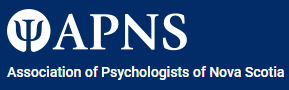 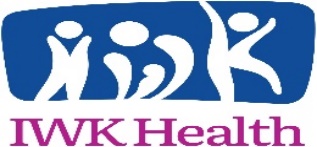 REGISTRATION FORM culturally informed practice with indigenous youth with Dr. Chris MushquashJune 26, 2023, 9 am-4:30 pmCineplex Auditorium, IWK HealthName:		 Position:		Organization	Address:	City:		 Province:		Postal Code:	Phone:			Email:		(email will be used to confirm registration whenever possible)Payment Information:  APNS Member ($175 before June 16; $200 after June 16)   Non-APNS Member ($200 before June 16; $225 after June 16)    Student ($100.00)Credit Card Number:     Expiration Date: Signature:	